Forgalmazó/importáló:Sweet-Line ’98 Kft.H-4030 Debrecen, Epreskert u. 1.Mobil: 00 36 30 531-2038Tel: +36 (52) 501-668Fax: +36 (52) 501-669www.sweetline98.huSPEED Bútorápoló aeroszol 300 mlÖsszetevők: Propane; Paraffin oils; Butane; Isobutane; Sorbitan oleate; Sodium nitrite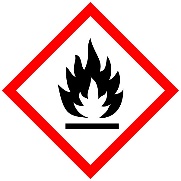 VESZÉLYFigyelmeztető / H mondatok:H222 Rendkívül tűzveszélyes aeroszol.H229 Az edényben túlnyomás uralkodik: hő hatására megrepedhet.Óvintézkedésre vonatkozó / P mondatok:P102 Gyermekektől elzárva tartandó.P210 Hőtől/szikrától/nyílt lángtól/forró felületektől távol tartandó. Tilos a dohányzás.P211 Tilos nyílt lángra vagy más gyújtóforrásra permetezni.P251 Nyomás alatti edény: ne lyukassza ki vagy égesse el, még használat után sem.P273 Kerülni kell az anyagnak a környezetbe való kijutását.P501 A tartalom/edény elhelyezése hulladékként a hatályos jogszabályok szerint.Kiegészítő információ / EUH mondatok:UN 1950